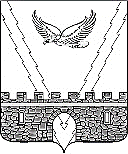 АДМИНИСТРАЦИЯ АПШЕРОНСКОГО ГОРОДСКОГО ПОСЕЛЕНИЯ АПШЕРОНСКОГО РАЙОНАПОСТАНОВЛЕНИЕот 13.02.2018								 № 66г.АпшеронскО внесении изменений в постановление администрации Апшеронского городского поселения Апшеронского района от 24 февраля 2016 года №84 «Об утверждении Положения о комиссии по соблюдению требований к служебному поведению муниципальных служащих администрации Апшеронского городского поселения Апшеронского района и урегулированию конфликта интересов»В соответствии с Федеральным законом от 25 декабря 2008 года № 273-ФЗ «О противодействии коррупции», Указами Президента Российской Федерации от 01 июля 2010 года № 821 «О комиссиях по соблюдению требований к служебному поведению федеральных государственных служащих и урегулированию конфликта интересов», от 19 сентября 2017 года №431 «О внесении изменений в некоторые акты Президента Российской Федерации в целях усиления контроля за соблюдением законодательства о противодействии коррупции», Законом Краснодарского края от 08 июня 2007 года №1244-КЗ «О муниципальной службе в Краснодарском крае» п о с т а н о в л я ю: 1. Внести изменения в постановление администрации Апшеронского городского поселения Апшеронского района от 24 февраля 2016 года №84 «Об утверждении Положения о комиссии по соблюдению требований к служебному поведению муниципальных служащих администрации Апшеронского городского поселения Апшеронского района и урегулированию конфликта интересов», изложив пункты 3.1 и 3.2 приложения №1 к постановлению в следующей редакции: «3.1.Комиссия образуется нормативным правовым актом администрации Апшеронского городского поселения Апшеронского района. Указанным актом утверждаются состав комиссии и порядок ее работы.В состав комиссии входят председатель комиссии, его заместитель, назначаемый главой Апшеронского городского поселения Апшеронского района из числа членов комиссии, замещающих должности муниципальной службы в администрации Апшеронского городского поселения Апшеронского района, секретарь и члены комиссии. Все члены комиссии при принятии решений обладают 2равными правами. В отсутствие председателя комиссии его обязанности исполняет заместитель председателя комиссии.3.2. В состав комиссии входят: заместитель главы Апшеронского городского поселения Апшеронского района (председатель комиссии), начальник отдела организационной работы администрации Апшеронского городского поселения Апшеронского района, сотрудник отдела кадров, ответственный за работу по профилактике коррупционных и иных правонарушений  (секретарь комиссии), муниципальные служащие администрации Апшеронского городского поселения Апшеронского района, ответственные за юридическую работу, сотрудники других подразделений администрации, определяемые главой Апшеронского городского поселения Апшеронского района.».2. Отделу организационной работы администрации Апшеронского городского поселения Апшеронского района (Клепанева) официально опубликовать настоящее постановление на сайте Апшеронского городского поселения Апшеронского района в установленном законом порядке.3. Контроль за выполнением настоящего постановления оставляю за собой.4. Постановление вступает в силу после его официального опубликования.Исполняющий обязанности главыАпшеронского городского поселенияАпшеронского района                                                                          С.Н.Иващенко